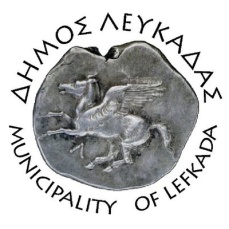 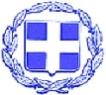 ΕΛΛΗΝΙΚΗ ΔΗΜΟΚΡΑΤΙΑ    ΔΗΜΟΣ ΛΕΥΚΑΔΑΣΛευκάδα, 20/6/2022ΔΕΛΤΙΟ ΤΥΠΟΥΑνάρτηση κτηματολογικών στοιχείωνTο Ελληνικό Κτηματολόγιο ενημερώνει όσες και όσους είναι κάτοχοι ακίνητης ιδιοκτησίας στην Περιφερειακή Ενότητα Λευκάδας πως από τις 14 Ιουνίου 2022 έχει ξεκινήσει η ανάρτηση κτηματολογικών στοιχείων.Η διαδικασία της ανάρτησης διαρκεί δύο μήνες για τους κατοίκους εσωτερικού και τέσσερις για όσους μένουν στο εξωτερικό και πραγματοποιείται, για πρώτη φορά, πλήρως ψηφιακά, χωρίς την υποχρέωση του πολίτη για αυτοπρόσωπη παρουσία στο Γραφείο Κτηματογράφησης.Οι ιδιοκτήτες, αφού επικαιροποιήσουν τα στοιχεία επικοινωνίας τους, στην ιστοσελίδα www.ktimatologio.gr, μπορούν να ελέγξουν και να επιβεβαιώσουν ή να διορθώσουν την καταγραφή της ιδιοκτησίας τους, αποφεύγοντας έτσι δικαστικές επιλύσεις που κοστίζουν σε χρόνο, χρήμα και ταλαιπωρία. Συγκεκριμένα, θα πρέπει να δουν και να ελέγξουν:  • Την  περιγραφή και τη νομική πληροφορία των ακινήτων τους (Κτηματολογικός Πίνακας). 
• Τα όρια των γεωτεμαχίων τους (Κτηματολογικό Διάγραμμα) Εάν συμφωνούν με τα στοιχεία της Ανάρτησης, δεν χρειάζεται να προβούν σε άλλη ενέργεια.Εάν δεν συμφωνούν με κάποια από τα στοιχεία, μπορούν να υποβάλλουν αίτηση διόρθωσης (μέχρι την αντίστοιχη ημερομηνία λήξης), ηλεκτρονικά στο www.ktimatologio.gr ή στο Γραφείο Κτηματογράφησης, κατόπιν ραντεβού. Από την έναρξη της Ανάρτησης τίθενται σε ισχύ οι διατυπώσεις του άρθρου 5 του Ν. 2308/1995 (που αφορούν στη σύνταξη συμβολαίων, στη συζήτηση ενώπιον δικαστηρίου και στην καταχώριση οποιασδήποτε πράξης στο Υποθηκοφυλακείο). Αναλυτικά ο πίνακας των περιοχών είναι:ΠΕΡΙΦΕΡΕΙΑ ΙΟΝΙΩΝ ΝΗΣΩΝΠΕΡΙΦΕΡΕΙΑΚΗ ΕΝΟΤΗΤΑ ΛΕΥΚΑΔΑΣΔήμος Λευκάδας: προ-καποδιστριακοί ΟΤΑ Αγίου Ηλία, Αγίου Νικήτα, Αγίου Πέτρου, Αθανίου, Βασιλικής, Βλυχού, Βουρνικά, Δραγάνου, Δρυμώνος, Εγκλουβής, Εξανθείας, Επισκοπής, Ευγήρου,  Καλαμιτσίου, Καλάμου, Καστού, Κατωχωρίου, Κομηλίου, Κονταραίνης, Μαραντοχωρίου, Νεοχωρίου, Νικολή, Πόρου, Σύβρου, Φτερνού, Χαραδιάτικων, ΧορτάτωνΓραφείο ΚτηματογράφησηςΠεφανερωμένης 15, Λευκάδα, Τ.Κ. 31100
e-mail: gk_lefkadas@sxediasmos-sa.gr, info@sxediasmos-sa.gr (μόνο για πληροφορίες)Τηλεφωνικό κέντρο 26450-21997 (για πληροφορίες και ραντεβού)
Ωράριο λειτουργίας: Δευτέρα, Τρίτη, Πέμπτη, Παρασκευή 8:00 – 16:00 και Τετάρτη 8:00 – 20:00 (κατόπιν ραντεβού)Προθεσμία υποβολής αιτήσεων διόρθωσης προδήλου σφάλματος 3 Απριλίου 2023. Γενικές Πληροφορίες: Τηλ 210 6505600 - www.ktimatologio.gr - Καθημερινές:  8:30 - 15:30						ΑΠΟ ΤΟΝ ΔΗΜΟ ΛΕΥΚΑΔΑΣ